Chapitre 4ADDITION ET SOUSTRACTIONI – AdditionVocabulaire : Le résultat d’une addition s’appelle une somme.	          Les nombres que l’on additionne s’appellent les termes.Exemples : 13,7 + 4,1  =  17,8                                               13,2  =     11,2  +  2Termes           Somme                                           Somme      TermesPropriétés : Dans le calcul d’une somme, l’ordre des termes n’a pas d’importance. Les termes peuvent être regroupés pour faciliter le calculExemples :II – SoustractionVocabulaire : Le résultat d’une soustraction s’appelle une différence. Les nombres que l’on soustrait s’appellent les termes. Exemples : 15 – 3    = 12                                               212 = 212,4 – 0,4Termes      Différence                                Différence      TermesRemarque : En sixième, on effectue toujours la soustraction « le plus grand moins le plus petit ». On ne peut pas changer l’ordre des termes. 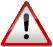 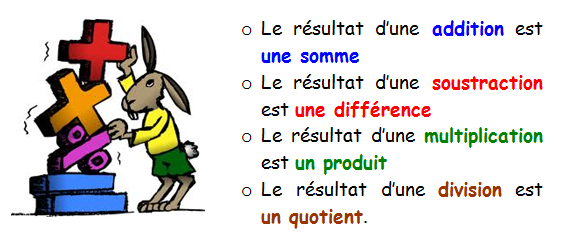 III – Somme et différence de deux nombres décimauxPour calculer la somme (ou la différence) de deux nombres décimaux, on peut :On peut calculer mentalementExemples :    12 + 8 = 20                        24,7 + 5,3 = 30                           23 – 8 = 15On peut poser l’opérationExemples :       Calculer la somme      4,76 + 52,2                        Calculer la différence 788 – 547,2Méthode : On doit aligner les chiffres de même rangOn peut utiliser la calculatriceExemple : Calculer la différence 58,1 – 27,9A la calculatrice, on tape :5 8  .  1 – 2 7 . 9 = On lit sur l’écran58.1 – 27.9                               30.2IV – Recherche d’un terme manquantExemples : Compléter les calculs suivants :37,92 + ? = 162,1162,1 – 37,92 = 114,18Méthode : Dans une addition, pour trouver un terme manquant, on soustrait les deux nombres connus (attention à l’ordre des nombres)Donc     37,92 + 114,18 = 162,192,13 + ? = 59,78992,13 – 59,789 = 32,341Donc     92,13 = 59,789 + 32,341? – 21,3 = 67,9267,92 + 21,30 = 89,22Donc  89,22 – 21,3 = 67,92Méthode : dans une soustraction, quand je cherche le terme le plus grand, j’additionne les deux nombres connus121 - ?  = 7,9121 – 7,9 = 113,1Méthode : dans une soustraction, quand je cherche le terme le plus petit, je soustrais les deux nombres connus.V – Calcul de duréeRappel : Unités de duréeLa seconde (s)La minute (min) : 1 min = 60 sL’heure (h) : 1 h = 60 min = 3600 sLe jour (j) : 1 j = 24 hExemples : Calculer les durées suivantes :1h 25 min + 2h13 min = 1h 25 min + 2h 13 min = (1h + 2h) + (25 min + 13 min)		             = 3h + 38 min	                            = 3 h 38 min6h 25 min + 5h 35 min =(6h + 5h) + (25 min + 35 min) = 11h + 60 min = 11 h + 1h = 12 h2h 47 min + 3h 18 min =(2h + 3h ) + (47 min + 18 min) = 5h + (65 min) = 5h + 1h05 = 6h 05 min5h 21 min – 3h 16 min = (5 – 3 h) = 21 – 16 min) = 2h + 5 min = 2h 05 min13h 45 min – 9h 39 min =(13 – 9 h) + (45 – 39 min) = 4h 065h 32 – 2h 42 = VI – Ordre de grandeurOn obtient un ordre de grandeur d’un nombre en remplaçant ce nombre par une valeur approchée ayant très peu de chiffres non nuls (≠0)Exemple : au 1° janvier 2011, la population française est de 65 026 885 habitants. Un ordre de grandeur de ce nombre est 65 000 000. La population française est d’environ 65 000 000, 685 millions d’habitants.Un ordre de grandeur permet de prévoir ou de contrôler un résultat. Méthode : Pour obtenir un ordre de grandeur d’une somme (ou d’une différence) on additionne (ou soustrait) des ordres de grandeur de chaque terme.Exemple : Donner un ordre de grandeur de 1002,3 + 99, 81002,3  100099,8  100Donc 1002,3 + 99,8  1100Effectivement 1002,3 + 99,8 = 1102,1		I – AdditionII – SoustractionIII – Somme et différence de deux nombres décimauxIV – Recherche d’un terme manquantV – Calcul de duréeVI – Ordre de grandeurA = 13,7+ 12,3B = 7,5 + 8 + 2,5A = 12,3 + 13,7B = (7,5 + 2,5) + 8A = 26B = 10 + 8A = 26B = 18  4,76788+ 52,2-547,2      56,96      56,96    240,8    240,84 h 925 h 32-2 h 422 h 50calculTermes           résultattermesregroupéssommel’ordreSomme      granddifférenceeffectuepetit nombrestermessoustractionchangermentalementalignerdifférencerangcalculatricesommedécimauxl’opérationsoustractionconnusadditiongrandj’additionnesoustraittermepetitsoustraissoustractionminutejoursecondeduréesUnitésL’heureordre de grandeurgrandeursommecontrôlervaleur approchéeordreprévoirterme